§3-306.  Informal probate; notice requirementsThe moving party shall give notice as described by section 1‑401 of the moving party's application for informal probate to any person demanding notice pursuant to section 3‑204, to an heir, devisee or personal representative who has not waived notice in a writing filed with the court and to any personal representative of the decedent whose appointment has not been terminated.  If the decedent was 55 years of age or older, the moving party shall give notice as described in section 1‑401 to the Department of Health and Human Services.  Except as provided in section 3‑705, no other notice of informal probate is required.  [PL 2019, c. 598, §1 (AMD).]SECTION HISTORYPL 2017, c. 402, Pt. A, §2 (NEW). PL 2017, c. 402, Pt. F, §1 (AFF). PL 2019, c. 417, Pt. B, §14 (AFF). PL 2019, c. 598, §1 (AMD). The State of Maine claims a copyright in its codified statutes. If you intend to republish this material, we require that you include the following disclaimer in your publication:All copyrights and other rights to statutory text are reserved by the State of Maine. The text included in this publication reflects changes made through the First Regular and First Special Session of the 131st Maine Legislature and is current through November 1. 2023
                    . The text is subject to change without notice. It is a version that has not been officially certified by the Secretary of State. Refer to the Maine Revised Statutes Annotated and supplements for certified text.
                The Office of the Revisor of Statutes also requests that you send us one copy of any statutory publication you may produce. Our goal is not to restrict publishing activity, but to keep track of who is publishing what, to identify any needless duplication and to preserve the State's copyright rights.PLEASE NOTE: The Revisor's Office cannot perform research for or provide legal advice or interpretation of Maine law to the public. If you need legal assistance, please contact a qualified attorney.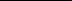 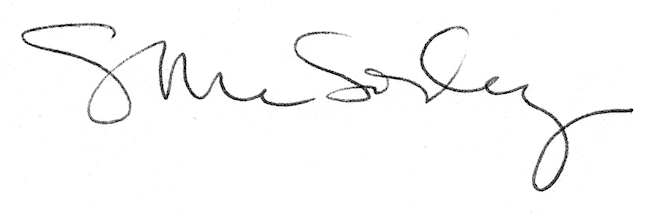 